.Intro: Start after 16 counts from the beginning on vocals (06sec)[1 – 8]	Step fwd, Touch & Clap , Step Back, Touch & Clap, Coaster Step , Hold[9-16]	Step fwd, Touch & Clap x2, Fwd Coaster Step, Kick[17-24]	Step Back, Kick x2, Coaster step, Hold[25-32]	Step fwd, ¼ Turn R, Cross, Hold, Vine R[33-40]	Side, Together , Fwd, Hold, Mambo Step , Hold[41-48]	Coaster Step, Hold, Step fwd, Pivot ½ R, Hold[49-56]	Lock step R, Scuff, Lock step L, Together[57-64]	Swivels R , Hold &Clap, Swivels L, Hold & ClapWebsite: www.franciensittrop.nlHappy Man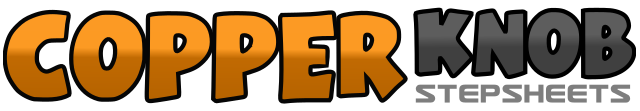 .......Count:64Wall:4Level:Improver.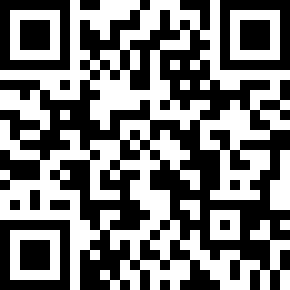 Choreographer:Francien Sittrop (NL) - December 2016Francien Sittrop (NL) - December 2016Francien Sittrop (NL) - December 2016Francien Sittrop (NL) - December 2016Francien Sittrop (NL) - December 2016.Music:Happy Man - Derek RyanHappy Man - Derek RyanHappy Man - Derek RyanHappy Man - Derek RyanHappy Man - Derek Ryan........1 – 2Step R diagonally R fwd, Touch L next to R and Clap hands3 – 4Step L diagonally L back, Touch R next to L and clap hands5 – 8Step R back, Step L next to R, Step R fwd, Hold1 – 2Step L diagonally L fwd, Touch R next  to L and Clap hands3 – 4Step R diagonally R fwd, Touch L next to R and Clap hands5 – 8Step L fwd. Step R next to L, Step L back , Kick R fwd1 – 2Step R back, Kick L fwd,3 – 4Step L back, Kick R fwd5 – 8Step R back, Step L next to R, Step R fwd, Hold1 – 4Step L fwd, ¼ Turn R, Step L across R, Hold5 – 8Step R to R side, Step L behind R, Step R to R side, Step L across R1 – 4Step R to R side, Step L next to R, Step R fwd, Hold5 – 8Rock L fwd, Recover on R, Step L back, Hold1 – 4Step R back, Step L next to R, Step R fwd, Hold5 – 8Step L fwd, Pivot ½ Turn R, Step L fwd, Hold1 – 4Step R fwd, Lock  L behind R, Step R fwd, Scuff L fwd5 – 8Step L fwd , Lock R behind L , Step L fwd, Step R next to L1 – 4Swivel both Heels R, Toes R, Heels R, Hold & clap Hands5 – 8Swivel both Heels L, Toes L, Heels L, Hold & clap Hands